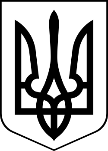 МЕНСЬКА МІСЬКА РАДА(чотирнадцята сесія восьмого скликання)РІШЕННЯ25 листопада 2021 року	м.Мена	№748Про внесення доповнень до рішення Менської міської ради від 22.01.2021 №191 «Про затвердження Програми «Шкільний автобус на 2021-2025 роки»Відповідно до ст.26 Закону України «Про місцеве самоврядування в Україні», Законів України «Про освіту», «Про повну загальну середню освіту», «Про дошкільну освіту», Бюджетного кодексу України, з метою забезпечення учнів та педагогічних працівників закладів освіти Менської міської територіальної громад послугами з підвозу до та від місць навчання/роботи, Менська міська радаВИРІШИЛА:1.Внести доповнення до рішення Менської міської ради від 22.01.2021 № 191 «Про затвердження Програми «Шкільний автобус на 2021-2025 роки» із змінами, внесеними рішенням від 30 липня 2021 року № 402 «Про внесення змін та доповнень до Програми «Шкільний автобус» на 2021-2025 роки», а саме  Додаток 1 до Програми «Паспорти автобусних маршрутів» доповнити новим маршрутом (додається).2.Контроль за виконанням рішення покласти на постійну комісію міської ради з питань охорони здоров’я, соціального захисту населення, освіти, культури, молоді, фізкультури і спорту та заступника міського голови з питань діяльності виконавчих органів ради В.В.Прищепу.Міський голова	Геннадій ПРИМАКОВ